Strój kąpielowy Agent Provocateur, czyli jak dobrze prezentować się na plaży?Wybierasz się na wakacje? Chcesz dowiedzieć się jak sprawić, aby nie tylko czuć się dobrze, ale i prezentować się znakomicie niezależnie od okoliczności? Sprawdź dlaczego warto wybrać <strong>strój kąpielowy Agent Provocateur</strong> i na co jeszcze zwrócić uwagę!Wyjątkowy strój kąpielowy Agent ProvocateurStroje marki Agent Provocatuer to stroje luksusowe, które doskonale prezentują się na naprawdę wielu różnych sylwetkach kobiecych.Co zrobić, aby świetnie prezentować się na wakacjach?Jadąc na wakacje myślimy nie tylko o tym, aby wypocząć, ale i dobrze się prezentować - niezależnie od sytuacji. Chcemy świetnie wyglądać nad hotelowym basenem, podczas zwiedzania, czy też na plaży. Nie wystarczy do tego dobre samopoczucie. Warto już wcześniej zadbać o kilka kwestii. Jednym z ważniejszych czynników jest zdrowa dieta i nawodnienie, dzięki którym będziemy czuć się lekko. Po drugie, ważny jest również odpowiednio skrojony strój kąpielowy. Dobrze jest także już kilka tygodni wcześniej peelingować i nawilżać skórę całego ciała.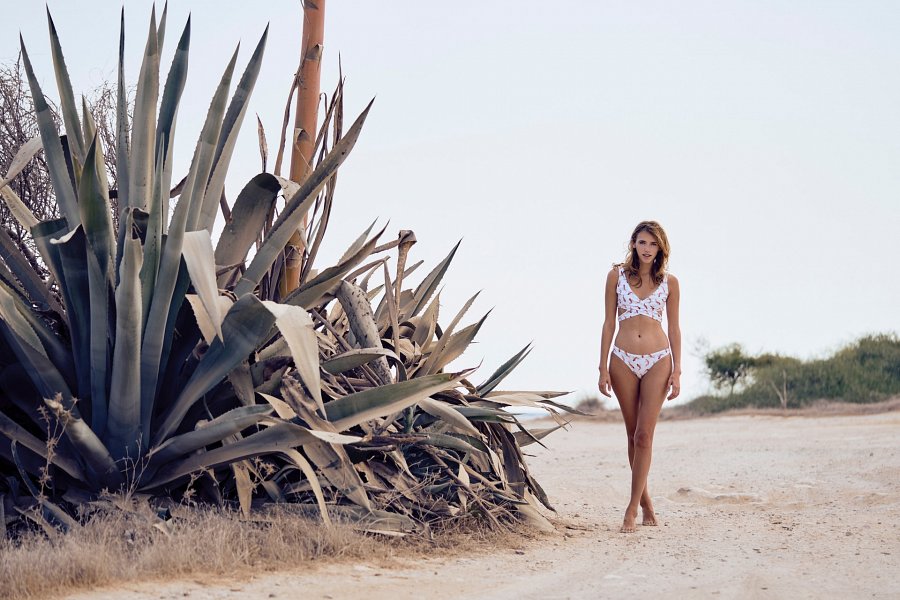 Jak wybrać strój kąpielowy Agent Provocateur?Jednymi z lepiej skrojonych i podkreślających sylwetkę są stroje marki Agent Provocateur. Jaki strój kąpielowy Agent Provocateur wybrać? Oczywiście taki, w którym będziemy czuć się dobrze. Powinien zasłaniać to co chcemy zasłonić i podkreślać to co chcemy podkreślić. Stroje te są wyprodukowane z materiałów wysokiej jakości, dzięki czemu nawet po kilku sezonach będą prezentować się świetnie!